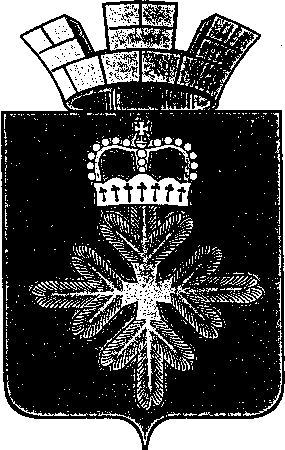 ФИНАНСОВЫЙ ОТДЕЛ АДМИНИСТРАЦИИ ГОРОДСКОГО ОКРУГА ПЕЛЫМПРИКАЗ«28» сентября 2020 года                                                                                 № 36п. ПелымОб утверждении порядка составления и ведениясводной бюджетной росписи местного бюджетаи бюджетных росписей главных распорядителей средств местного бюджета (главных администраторов источников финансирования дефицита местного бюджета), а также утверждения (изменения) лимитов бюджетных обязательств городского округа ПелымВ соответствии со статьей 217 и 219 Бюджетного кодекса Российской Федерации в целях организации исполнения местного бюджета по расходам и источникам финансирования дефицита местного бюджета:ПРИКАЗЫВАЮ:Утвердить прилагаемый порядок составления и ведения сводной бюджетной росписи местного бюджета и бюджетных росписей главных распорядителей средств местного бюджета (главных администраторов источников финансирования дефицита местного бюджета), а также утверждения (изменения) лимитов бюджетных обязательств городского округа Пелым.Настоящий приказ вступает в силу с момента подписания и применяется к правоотношениям по ежегодному составлению и ведения сводной бюджетной росписи местного бюджета и бюджетных росписей главных распорядителей средств местного бюджета (главных администраторов источников финансирования дефицита местного бюджета), а также утверждения (изменения) лимитов бюджетных обязательств городского округа Пелым.3. Признать утратившим силу:приказ финансового отдела администрации городского округа Пелым от 31 декабря 2013 года № 52 «О порядке составления и ведения сводной бюджетной росписи местного бюджета»;приказ финансового отдела администрации городского округа Пелым от 31 декабря 2014 года № 40 «Об утверждении порядка составления и ведения бюджетных росписей главных распорядителей средств бюджета городского округа Пелым (главных администраторов источников финансирования дефицита бюджета городского округа Пелым);приказ финансового отдела администрации городского округа Пелым от 31 июля 2015 года «О внесении изменений в порядок составлении и ведения сводной бюджетной росписи местного бюджета, утвержденный приказом начальника финансового отдела администрации городского округа Пелым от 31декабря 2013 года».4. Контроль за исполнением настоящего приказа оставляю за собой.5. Опубликовать настоящий приказ в информационной газете «Пелымский вестник» и разместить на официальной сайте городского округа Пелым в сети «Интернет».Начальник финансового отдела администрации городского округа Пелым                                    Е.А. СмертинаУтвержденПриказом начальника финансового отделаадминистрации городского округа Пелымот «28» сентября 2020 года № 36Порядок составления и ведениясводной бюджетной росписи местного бюджетаи бюджетных росписей главных распорядителей средств местного бюджета (главных администраторов источников финансирования дефицита местного бюджета), а также утверждения (изменения) лимитов бюджетных обязательств городского округа ПелымI. Общие положенияНастоящий порядок разработан в соответствии со статьей 217 и 219 Бюджетного кодекса Российской Федерации. Настоящий порядок определяет правила составления и ведения сводной бюджетной росписи местного бюджета (далее - сводная роспись) и бюджетных росписей главных распорядителей средств местного бюджета (главных администраторов источников финансирования дефицита местного бюджета) (далее - бюджетная роспись главного распорядителя), а также утверждения (изменения) лимитов бюджетных обязательств в целях организации исполнения местного бюджета по расходам и источникам финансирования дефицита местного бюджета.II. Сводная роспись и лимиты бюджетных обязательств при организации исполнения местного бюджета Состав сводной росписи, порядок ее составления и утверждения3. Сводная роспись составляется финансовым отделом администрации на очередной финансовый год и плановый период в разрезе классификации расходов и источников финансирования дефицита бюджета. Сводная роспись включает:бюджетные ассигнования по расходам местного бюджета на текущий финансовый год и на плановый период в разрезе главных распорядителей бюджетных средств местного бюджета (далее ГРБС), разделов, подразделов, целевых статей (муниципальных программ и непрограммных направлений деятельности), видов расходов классификации расходов местного бюджета; бюджетные ассигнования по источникам финансирования дефицита местного бюджета в разрезе кодов классификации источников финансирования дефицита бюджета, кроме операций по управлению остатками средств на едином счете местного бюджета.При утверждении и ведении сводной росписи и лимитов бюджетных обязательств применяются коды в соответствии с перечнем видов изменений, вносимых в сводную бюджетную роспись местного бюджета (бюджетную роспись главного распорядителя средств местного бюджета, главного администратора источников финансирования дефицита местного бюджета) и лимиты бюджетных обязательств, и требованиями к их оформлению согласно приложению № 6 к настоящему порядку (далее - приложение № 6).4. Сводная роспись утверждается начальником финансового отдела администрации городского округа Пелым (далее - начальником финансового отдела администрации) в связи с принятием решения о бюджете на очередной финансовый год и на плановый период до начала очередного финансового года, за исключением случаев, предусмотренных статьями 190 и 191 Бюджетного кодекса Российской Федерации,  с присвоением кода вида изменения 101.Утверждение показателей сводной росписи должны соответствовать бюджету на очередной финансовый год и плановый период и составляются по форме, согласно приложению 1 к настоящему порядку.5. Показатели сводной росписи текущего финансового года и планового периода, утвержденные до принятия бюджета, прекращают свое действие в отношении первого и второго годов планового периода со дня утверждения показателей сводной росписи на очередной финансовый год и на плановый период, а в отношении показателей текущего финансового года - по завершению календарного года.Прекращение действия показателей сводной росписи текущего финансового года и планового периода в части первого и второго годов планового периода оформляется Справкой об изменении сводной бюджетной росписи местного бюджета и лимитов бюджетных обязательств на финансовый год и на плановый период  по форме согласно приложению № 3 к настоящему порядку с присвоением кода вида изменения 102.Лимиты бюджетных обязательств6. Одновременно с утверждением сводной росписи начальником финансового отдела администрации утверждаются лимиты бюджетных обязательств в разрезе главных распорядителей бюджетных средств местного бюджета, разделов, подразделов, целевых статей (муниципальных программ и непрограммных направлений деятельности), видов расходов классификации расходов местного бюджета.Лимиты главным распорядителям бюджетных средств бюджетных обязательств утверждаются в пределах показателей сводной росписи.Лимиты главным распорядителям бюджетных средств по публичным нормативным обязательствам утверждаются в размере, равном объему бюджетных ассигнований, установленному сводной росписью.Лимиты бюджетных обязательств утверждаются по форме, согласно приложению 2 к настоящему порядку.Ведение сводной росписи и изменение лимитов бюджетных обязательствВедение сводной росписи и изменение лимитов бюджетных обязательств осуществляется финансовым отделом администрации посредством внесения изменений в показатели сводной росписи и лимиты бюджетных обязательств.Изменение сводной росписи и лимитов бюджетных обязательств утверждается начальником финансового отдела администрации.Изменение сводной росписи и лимитов бюджетных обязательств в ходе исполнения местного бюджета осуществляется по основаниям, установленным статьей 217 Бюджетного кодекса Российской Федерации.7. Изменение сводной росписи и лимитов бюджетных обязательств осуществляется финансовым отделом администрации:1) в связи с принятием решения (внесение изменений) о бюджете на очередной финансовый год и плановый период;2) без внесения изменений в решение Думы о местном бюджете, в случаях, установленных бюджетным законодательством Российской Федерации;3) по предложениям ГРБС, главных администраторов источников финансирования дефицита бюджета.8. Внесение изменений в утвержденные показатели сводной росписи и (или) лимиты бюджетных обязательств составляются по форме, согласно приложению 3 к настоящему порядку.Изменение сводной росписи и лимитов бюджетных обязательств осуществляется финансовым отделом администрации в течение пяти рабочих дней со дня вступления в силу решения о бюджете городского округа Пелым на очередной финансовый год и на плановый период.9. Изменение сводной росписи и лимитов бюджетных обязательств по предложениям ГРБС (главных администраторов источников) осуществляется в следующем порядке:ГРБС (главные администраторы источников) направляют в финансовый отдел администрации письмо с предложениями по изменению сводной росписи и (или) лимитов бюджетных обязательств.Предложения по изменению сводной росписи и (или) лимитов бюджетных обязательств должно содержать ссылку на положение бюджетного законодательства, на основании которых вносятся изменения, обоснование необходимости предлагаемых изменений. В случае если предлагаемые изменения предусматривают уменьшение бюджетных ассигнований или лимитов бюджетных обязательств, предложения должны содержать обязательство о недопущении образования кредиторской задолженности по уменьшаемым расходам.Финансовый отдел в срок, не превышающий пяти рабочих дней со дня получения  от ГРБС (главных администраторов источников) предложений об изменении сводной бюджетной росписи и (или) лимитов бюджетных обязательств, осуществляет контроль соответствия вносимых изменений бюджетному законодательству, показателям сводной бюджетной росписи, лимитов бюджетных обязательств и принимает решение об их утверждении или отклонении.В случае отклонения предлагаемых изменений сводной росписи и лимитов бюджетных обязательств финансовый отдел письменно сообщает ГРБС (главному администратору источников) об отклонении документов без исполнения с указанием причины отклонения.Если предложения ГРБС соответствуют требованиям части II пункта 9 настоящего порядка, изменение лимитов бюджетных обязательств на очередной финансовый год и плановый период утверждаются начальником финансового отдела администрации одновременно с утверждением изменений в утвержденные показатели сводной росписи на очередной финансовый год и плановый период по форме, согласно приложению 4 к настоящему порядку.10. Датой доведения до ГРБС (главных администраторов источников) изменений сводной росписи и лимитов бюджетных обязательств является дата подписания справок об изменении сводной росписи и лимитов бюджетных обязательств Доведение до главных распорядителей бюджетных средств (главных администраторов источников) местного бюджета указанных документов осуществляется на бумажном носителе.11. Внесение изменений в сводную роспись и лимиты бюджетных обязательств по предложениям ГРБС в последние 5 рабочих дней месяца, а в декабре – в последние 2 рабочих дня месяца, не допускаются, за исключением изменений, вносимых по следующим основаниям:в случае недостаточности бюджетных ассигнований для исполнения публичных нормативных обязательств;в случае исполнения судебных актов, предусматривающих обращения взыскания на средства местного бюджета;в случае исполнения решения налогового органа о взыскании налога, сбора, страхового взноса, пеней и штрафов, предусматривающего обращение взыскания на средства местного бюджета;в случае получения субсидий, субвенций, иных межбюджетных трансфертов и безвозмездных поступлений от физических и юридических лиц, имеющих целевое назначение, сверх объемов, утвержденных решением о бюджете, а также в случае сокращения указанных средств.12. В целях аналитического учета ГРБС вправе предложить коды дополнительной классификации, распределение бюджетных ассигнований по кодам целей, установленным Федеральным казначейством осуществляется в процессе ведения сводной росписи.III Бюджетная роспись и лимиты бюджетных обязательствглавного распорядителя (главного администратора источников) порядок ее составления и утверждения13. Бюджетная роспись определяет правила составления и ведения бюджетных росписей главных распорядителей бюджетных средств (далее – ГРБС), главных администраторов источников финансирования дефицита бюджета (далее - главный администратор источников) городского округа Пелым (далее - бюджетная роспись), включая внесение в них изменений.14. Представление в финансовый отдел администрации бюджетной росписи и информации об изменении бюджетной росписи осуществляется ГРБС, главными администраторами источников на бумажном носителе по форме, согласно приложению 5 к настоящему порядку.Состав бюджетной росписи15. Бюджетная роспись составляется ГРБС (главным администратором источников) в разрезе получателей бюджетных средств (администраторов источников финансирования дефицита местного бюджета (далее - администратор источников)).Бюджетная роспись составляется на очередной финансовый год и плановый период.16. Бюджетная роспись включает:1) бюджетные ассигнования по расходам местного бюджета на текущий финансовый год и на плановый период ГРБС в разрезе получателей бюджетных средств, разделов, подразделов, целевых статей (муниципальных программ и непрограммных направлений деятельности), видов расходов (групп, подгрупп, элементов), КОСГу классификации расходов местного бюджета;2) бюджетные ассигнования по источникам финансирования дефицита местного бюджета главного администратора источников в разрезе администраторов источников и кодов классификации источников финансирования дефицита бюджета.17. Бюджетная роспись составляется в соответствии с бюджетными ассигнованиями, утвержденными сводной бюджетной росписью (далее - сводная роспись), и утвержденными финансовым отделом  лимитами бюджетных обязательств. Порядок составления бюджетной росписи18. На основании доведенных показателей сводной росписи и лимитов бюджетных обязательств ГРБС (главные администраторы источников) распределяют бюджетные ассигнования по получателям бюджетных средств (администраторам источников).19. Бюджетные ассигнования на исполнение публичных нормативных обязательств утверждаются бюджетной росписью в объеме, утвержденном сводной росписью.Ведение бюджетной росписи20. Ведение бюджетной росписи осуществляется непосредственно ГРБС (главным администратором источников) путем внесения изменений в показатели бюджетной росписи (далее - изменение бюджетной росписи).ГРБС (главные администраторы источников) осуществляют изменение бюджетной росписи в пределах бюджетных ассигнований, утвержденных сводной росписью, и утвержденных финансовым отделом лимитов бюджетных обязательств.Изменение бюджетных ассигнований, утвержденных сводной росписью, и (или) лимитов бюджетных обязательств по ГРБС служит основанием для внесения ГРБС (главным администратором источников) соответствующих изменений в показатели его бюджетной росписи.ГРБС (главный администратор источников) обязан в течение пяти рабочих дней со дня получения документов об изменении сводной росписи и (или) лимитов бюджетных обязательств по ГРБС привести показатели своей бюджетной росписи в соответствие показателям сводной бюджетной росписи и (или) лимитам бюджетных обязательств по ГРБС и представить информацию об изменении бюджетной росписи в части расходов, операции по которым учитываются на лицевых счетах, открытых получателям средств бюджета городского округа Пелым в финансовом отделе городского округа Пелым.21. Изменение бюджетной росписи, приводящее к изменению показателей сводной росписи, осуществляется по основаниям, установленным Бюджетным кодексом Российской Федерации, решением Думы городского округа Пелым от 19.06.2012 № 27/3 «Об утверждении Положения о бюджетном процессе в городском округе Пелым» и решением о местном бюджете, только после внесения соответствующих изменений в сводную роспись.22. В случае уменьшения бюджетных ассигнований, распределенных получателю бюджетных средств, сумма измененных ассигнований не может быть меньше суммы распределенных получателю бюджетных средств лимитов бюджетных обязательств и произведенных кассовых выплат получателя бюджетных средств по соответствующей классификации расходов.23. ГРБС (главные администраторы источников) доводят информацию об изменении бюджетных ассигнований до получателей бюджетных средств (администраторов источников) в порядке и сроки, установленные соответствующим ГРБС (главным администратором источников).Одновременно с доведением информации об изменении бюджетных ассигнований до получателей бюджетных средств (администраторов источников) ГРБС (главные администраторы источников) представляют информацию об изменении бюджетной росписи в финансовый отдел администрации.Приложение 1 к порядку составления и ведения сводной бюджетнойросписи местного бюджета и бюджетных росписей главных распорядителейсредств местного бюджета (главных администраторов источников финансированиядефицита местного бюджета), а также утверждения (изменения) лимитовбюджетных обязательств городского округа Пелымот «28» сентября 2020 №36                                  Утверждаю                                  начальник финансового отдела администрации городского округа Пелым                                  _________   _____________________________                                                                                                (подпись)        (расшифровка подписи)                                                "__" ______________ 20__ г.Сводная бюджетная роспись (расходы)                                                                                                                                                     Дата:                                                                                                                    Всего расходов:БЮДЖЕТНЫЕ АССИГНОВАНИЯ ПО ИСТОЧНИКАМФИНАНСИРОВАНИЯ ДЕФИЦИТА МЕСТНОГО БЮДЖЕТАПриложение 2к порядку составления и ведения сводной бюджетнойросписи местного бюджета и бюджетных росписей главных распорядителейсредств местного бюджета (главных администраторов источников финансированиядефицита местного бюджета), а также утверждения (изменения) лимитовбюджетных обязательств городского округа Пелымот «28» сентября 2020№ 36                                  Утверждаю                                  начальник Финансового отдела администрации городского округа Пелым                                  _________   _____________________________                                  (подпись)        (расшифровка подписи)                                                "__" ______________ 20__ г.ЛИМИТЫ БЮДЖЕТНЫХ ОБЯЗАТЕЛЬСТВ                                                                                      Дата:                                                                                          Всего расходов:Приложение 3 к порядку составления и ведения сводной бюджетнойросписи местного бюджета и бюджетных росписей главных распорядителейсредств местного бюджета (главных администраторов источников финансированиядефицита местного бюджета), а также утверждения (изменения) лимитовбюджетных обязательств городского округа Пелымот «28» сентября 2020 № 36                                  Утверждаю                                  начальник финансового отдела администрации городского округа Пелым                                  _________   _____________________________                                                                                                               (подпись)        (расшифровка подписи)                                                "__" ______________ 20__ г.Сводная бюджетная роспись (расходы)с изменениями                                                                                                                                        Дата                                                                                          Всего расходов:Раздел II. ЛИМИТЫ БЮДЖЕТНЫХ ОБЯЗАТЕЛЬСТВЛИМИТЫ БЮДЖЕТНЫХ ОБЯЗАТЕЛЬСТВ                                                                                                         Дата:                                                                                          Всего расходов:Раздел III. БЮДЖЕТНЫЕ АССИГНОВАНИЯ ПО ИСТОЧНИКАМФИНАНСИРОВАНИЯ ДЕФИЦИТА МЕСТНОГО БЮДЖЕТАПриложение 4к порядку составления и ведения сводной бюджетнойросписи местного бюджета и бюджетных росписей главных распорядителейсредств местного бюджета (главных администраторов источников финансированиядефицита местного бюджета), а также утверждения (изменения) лимитовбюджетных обязательств городского округа Пелымот «28» сентября 2020 № 36Уведомлениео бюджетных ассигнованиях №______от «    »                        г.Наименование финансового органа,главного распорядителя, распорядителя__________________________________________________Кому________________________________________________________________________________Наименование бюджета _______________________________________________________________Единица измерения: руб.Приложения _________________________________________________________________________Специальные указания_________________________________________________________________Руководитель(уполномоченное лицо) _________________ _________________________                          (подпись)       (расшифровка подписи)«__» ______________ 20__ г.Справка № ____об изменении лимитов бюджетных обязательствна _______ годот «»_______________Главный распорядительсредств бюджета______________________________________________________________________Раздел_______________________________________________________________________________Подраздел___________________________________________________________________________Целевая статья________________________________________________________________________Вид расходов_________________________________________________________________________Вид изменения________________________________________________________________________Единица измерения: руб.Основание для внесения изменения______________________________________________________по вопросу___________________________________________________________________________Руководитель:__________________Исполнитель:___________________Уведомление № ____о бюджетных ассигнованияхпо источникам финансирования дефицита местного бюджетана _______________________________________________________наименование главного администратора источниковфинансирования дефицита местного бюджетаЕдиница измерения: руб.Начальник финансового отдела  _________________ __________________________                                  (подпись)       (расшифровка подписи)Исполнитель      _______________________ __________________________________                        (подпись)                 (расшифровка подписи)"__" ______________ 20__ г.Приложение 5к порядку составления и ведения сводной бюджетнойросписи местного бюджета и бюджетных росписей главных распорядителейсредств местного бюджета (главных администраторов источников финансированиядефицита местного бюджета), а также утверждения (изменения) лимитовбюджетных обязательств городского округа Пелымот «28» сентября 2020 № 36                                                                                                                                  УТВЕРЖДАЮ                                          _________________________________                                                                                                                               (руководитель)                                          _________ _______________________                                          (подпись)  (расшифровка подписи)                                          "__" _____________ 20__ г.БЮДЖЕТНАЯ РОСПИСЬНА ____ ФИНАНСОВЫЙ ГОД И ПЛАНОВЫЙ ПЕРИОД ___________ ГОДОВЕдиница измерения: в рубляхРаздел I. Бюджетные ассигнования по расходам местного бюджетаРаздел II. Бюджетные ассигнования по источникам финансирования дефицита местного бюджетаПриложение 6к порядку составления и ведения сводной бюджетнойросписи местного бюджета и бюджетных росписей главных распорядителейсредств местного бюджета (главных администраторов источников финансированиядефицита местного бюджета), а также утверждения (изменения) лимитовбюджетных обязательств городского округа Пелымот «28» сентября 2020 № 36ПЕРЕЧЕНЬ ВИДОВ ИЗМЕНЕНИЙ, ВНОСИМЫХ В СВОДНУЮ БЮДЖЕТНУЮ РОСПИСЬ МЕСТНОГО БЮДЖЕТА (БЮДЖЕТНУЮ РОСПИСЬ ГЛАВНОГО РАСПОРЯДИТЕЛЯ (РАСПОРЯДИТЕЛЯ) СРЕДСТВ МЕСТНОГО БЮДЖЕТА (ГЛАВНОГО АДМИНИСТРАТОРА ИСТОЧНИКОВ ФИНАНСИРОВАНИЯ ДЕФИЦИТА МЕСТНОГО БЮДЖЕТА) И ЛИМИТЫ БЮДЖЕТНЫХ ОБЯЗАТЕЛЬСТВ, И ТРЕБОВАНИЯ К ИХ ОФОРМЛЕНИЮДокумент, учреждениеВед.Разд.Подр.Ц.ст.Расх.Суммана____годСумма на____годСумма на____годНаименованиеглавногоадминистратораисточников иисточниковфинансированиядефицитаместногобюджетаКодКодСуммаСуммаСуммаНаименованиеглавногоадминистратораисточников иисточниковфинансированиядефицитаместногобюджетаглавногоадминистратораисточниковфинансированиядефицитаместногобюджетаклассификацииисточниковфинансированиядефицитаместногобюджетана_____годна____годна_____год123456ВСЕГО         Наименование ГРБС и кодов классификации расходовВед.Разд.Подр.Ц.ст.Расх.Суммана____годСумма на____годСумма на____годДокумент, учреждениеВед.Разд.Подр.Ц.ст.РасхСуммана____годСумма на____годСумма на____годНаименование ГРБС и кодов классификации расходовВед.Разд.Подр.Ц.ст.Расх.Суммана____годСумма на____годСумма на____год Наименование   показателя  Код источника финансированиядефицита местного бюджета по бюджетной классификацииСуммана ____ год123          ИтогоКоды по бюджетной классификации Российской ФедерацииБюджетные ассигнованияБюджетные ассигнованияПримечаниеКоды по бюджетной классификации Российской Федерациина годв том числе текущее изменениеПримечание1234Коды по бюджетной классификации Российской ФедерацииКодСумма изменений (+,-)Сумма изменений (+,-)Сумма изменений (+,-)Коды по бюджетной классификации Российской ФедерацииКодтекущий финансовый годI год планового периодаII год планового периода12345ИТОГО РАСХОДОВИТОГО РАСХОДОВНаименованиеисточникафинансированиядефицитаместногобюджетаКодКодСуммаСуммаСуммаНаименованиеисточникафинансированиядефицитаместногобюджетаглавногоадминистратораисточниковфинансированиядефицитаместногобюджетаклассификацииисточниковфинансированиядефицитаместногобюджетана20__годна20__годна20__год123456ИтогоИтогоИтогоНаименование получателя бюджетных средств, раздела, подраздела, целевой статьи и вида расходовКодКодКодКодКодСуммаСуммаСуммаНаименование получателя бюджетных средств, раздела, подраздела, целевой статьи и вида расходовГРБСраздела, подразделацелевой статьивида расходовКОСГуна ____ годна ____ год на ____ год 123456789ВСЕГОНаименование показателяКод по бюджетной классификации источника финансирования дефицита местного бюджетаСуммаСуммаСуммаНаименование показателяКод по бюджетной классификации источника финансирования дефицита местного бюджетана ____ годна ____ год на ____ год 12345ВСЕГОКод вида измененийНаименование вида измененийОснование для внесения изменений101Утверждение показателей сводной росписи на очередной финансовый год и на плановый период и лимитов бюджетных обязательствпункт 2.1 статьи 217 Бюджетного кодекса Российской Федерации (далее - Бюджетный кодекс)102Изменения, связанные с прекращением действия показателей сводной росписи планового периодапункт 2 статьи 192 Бюджетного кодекса